Rady Faculty of Health Sciences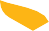 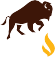 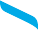 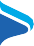 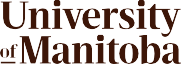 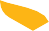 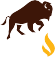 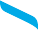 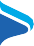 College of Rehabilitation Sciences R106 - 771 McDermot Avenue Winnipeg, ManitobaCanada R3E 0T6 T: 204 789 3897F: 204 789 3927CORS.info@umanitoba.caDo you have a neurological condition? Do you want to improve your physical fitness and function?The Neuro Rehabilitation Clinic may be the place for you!From April 6 – June 26, 2020 the Physical Therapy Neuro Rehabilitation Clinic will provide active, exercise-based rehabilitation for people with neurological conditions such as Therapy is provided free of charge by final year Physical Therapy students under the supervision of an NDT Certified and licensed physiotherapist. Therapy is provided in consultation with your healthcare providers, but does not require a doctor’s referral.We are located on the third floor of the Rehabilitation Hospital at the Health Sciences Centre (Room RR345, 800 Sherbrook Street). For further information please contact us by phone at 204-789-3897, or by e-mail at mptneuro@umanitoba.ca Acquired Brain InjuryStrokeSpinal Cord InjuryBrain and/or spinal cord damage due to cancer surgeryParkinson’s Disease and other Movement DisordersGuillain-Barré SyndromePost-Polio SyndromeMultiple Sclerosis Vestibular and other balance dysfunction Genetic and birth-related disorders (Cerebral Palsy, Hydrocephalus, Spina Bifida)Neuro Rehab Clinic204-789-3897mptneuro@umanitoba.caNeuro Rehab Clinic204-789-3897mptneuro@umanitoba.caNeuro Rehab Clinic204-789-3897mptneuro@umanitoba.caNeuro Rehab Clinic204-789-3897mptneuro@umanitoba.caNeuro Rehab Clinic204-789-3897mptneuro@umanitoba.caNeuro Rehab Clinic204-789-3897mptneuro@umanitoba.caNeuro Rehab Clinic204-789-3897mptneuro@umanitoba.ca  Neuro Rehab Clinic  204-789-3897  mptneuro@umanitoba.ca  Neuro Rehab Clinic  204-789-3897  mptneuro@umanitoba.caNeuro Rehab Clinic204-789-3897mptneuro@umanitoba.ca  Neuro Rehab Clinic  204-789-3897  mptneuro@umanitoba.ca